KOMPARASI KOMPENTENSI GURU PENDIDIKAN AGAMA ISLAM MELALUI JALUR PORTOFOLIO DENGAN PENDIDIKAN DAN LATIHAN PROFESI GURU DI KABUPATEN TULUNGAGUNGSKRIPSI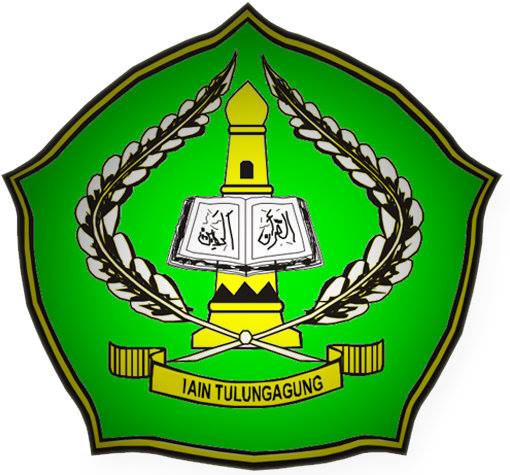 OlehMASHAR NASRUDINNIM. 3211093088JURUSAN PENDIDIKAN AGAMA ISLAMFAKULTAS TARBIYAH DAN ILMU KEGURUANINSTITUT AGAMA ISLAM NEGERIIAIN TULUNGAGUNG2014KOMPARASI KOMPENTENSI GURU PENDIDIKAN AGAMA ISLAM MELALUI JALUR PORTOFOLIO DENGAN PENDIDIKAN DAN LATIHAN PROFESI GURU DI KABUPATEN TULUNGAGUNGSKRIPSIDiajukan KepadaInstitut Agama Islam Negeri (IAIN) Tulungagunguntuk memenuhi salah satu persyaratan dalam menyelesaikanProgram Sarjana Strata Satu Pendidikan Agama IslamOlehMASHAR NASRUDINNIM. 3211093088JURUSAN PENDIDIKAN AGAMA ISLAMFAKULTAS TARBIYAH DAN ILMU KEGURUANINSTITUT AGAMA ISLAM NEGERIIAIN TULUNGAGUNG2014PERSETUJUAN PEMBIMBINGSkripsi dengan judul “Komparasi Kompentensi Guru Pendidikan Agama Islam Melalui Jalur Portofolio Dengan Pendidikan Dan Latihan Profesi Guru Di Kabupaten Tulungagung” yang ditulis oleh Mashar Nasrudin NIM. 3211093088 ini telah diperiksa dan disetujui, serta layak diujikan.Tulungagung, 9 juli 2014Dosen pembimbingDr. H. Abd. Aziz, M.Pd.INIP. 19720601 200003 1 002Mengetahui,Ketua Jurusan Pendidikan Agama Islam.H. Muh. Nurul Huda, MANIP. 19740408 200710 1 003LEMBAR PENGESAHANKOMPARASI KOMPENTENSI GURU PENDIDIKAN AGAMA ISLAM MELALUI JALUR PORTOFOLIO DENGAN PENDIDIKAN DAN LATIHAN PROFESI GURU DI KABUPATEN TULUNGAGUNGSKRIPSIDisusun olehMASHAR NASRUDINNIM: 3211093088Telah dipertahankan di depan dewan penguji pada tanggal ………………..dan telah dinyatakan diterima sebagai salah satu persyaratanuntuk memperoleh gelar strata satu Sarjana Pendidikan Islam (S.Pd.I)Dewan Penguji							 Tanda TanganKetua / Penguji :Drs. Nurul Hidayat, M.Ag						…………………NIPPenguji UtamaIndah Khomsiyah, S.Ag, M.Pd					…………………NIP19760518 200701 2 021Sekretaris / Penguji	:Drs. NUR EFENDI, M.Ag						…………………NIP19650120 199803 1 002Mengesahkan,Dekan Fakultas Tarbiyah dan Ilmu KeguruanIAIN TulungagungDr. H. Abd. Aziz, M.Pd.INIP. 19720601 200003 1 002MOTTO“Dan hendaklah ada di antara kamu segolongan umat yang menyeru kepada kebajikan, menyuruh kepada yang ma'ruf dan mencegah dari yang munkar merekalah orang-orang yang beruntung”. (QS. Ali Imron: 104)PERSEMBAHANAlhamdulillahirabbil’alamin kehadirat Allah SWT atas segala limpahan rahmat, taufik, serta hidayahNya yang selalu menyertaiku dalam thalabul ilmi hingga mampu menyelesaikan skripsi ini, shalawat serta salam semoga tetap terlimpahkan kepada Nabi Agung Muhammad SAW. Amin. Skripsi ini penulis persembahkan kepada:Bapak tercinta Ali Shodiqin dan Ibu tercinta Siti Fatimah, yang selalu penulis hormati, yang selalu memberikan dukungan moral dan materiil dengan mendidik dengan penuh cinta, kasih sayang, ketulusan dan kesabaran serta selalu mendoakan disetiap langkah perjalanan hidup.Saudara kandung penulis Ana Zulfa dan Evi Tamimatul, yang selalu mengisi hari-hari penulis dengan keceriaan dan penuh canda tawa, sehingga dapat mengantar menemukan semangat baru dalam setiap waktu.Keluarga besar penulis yang dapat dijadikan suri tauladan untuk selalu sabar, teliti, dan disiplin.Teman-teman penulis (Zainudin, Huda, Hary dan Novitta),  yang telah menemani disaat suka maupun duka.Sahabat-Sahabati PMII yang telah memberikan banyak pengalaman kepada penulis sehingga menjadi seseorang peduli akan keadaan social masyarakat dan agama khususnya, dan yang selalu membantu disaat kesusahan…Salam Pergerakan !!!Bapak-Ibu Dosen IAIN Tulungagung, khususnya Dosen PAI dan Dosen Pembimbing yang terhormat. Terimakasih atas ilmu dan bimbingannya selama kuliah sampai penyelesaian skripsi ini.Almamater tercinta IAIN Tulungagung.KATA PENGANTAR	Segala puja dan puji bagi Allah, yang telah memberikan rahmat, taufiq, hidayah beserta inayah-Nya, sehingga penulis dapat menyelesaikan Skripsi dengan judul “Komparasi Kompentensi Guru Pendidikan Agama Islam Melalui Jalur Portofolio dengan Pendidikan dan Latihan Profesi Guru Di Kabupaten Tulungagung”, meskipun jauh dari kesempurnaan, sehingga perlu adanya perbaikan-perbaikan. Oleh karena itu penulis sangat mengharapkan saran dan kritik yang sifatnya membangun, demi perbaikan kedepannya.Sholawat dan salam semoga senantiasa Allah SWT limpahkan Kepada Nabi Muhammad SAW, yang telah membimbing umat manusia menuju kebenaran dan kejujuran supaya eksistensi kemanusiaannya dapat senantiasa terpelihara.Untuk menyelesaikan Skripsi ini, penulis mendapatkan bantuan dari berbagai pihak. Oleh karena itu penulis berkewajiban menyampaikan rasa terima kasih sebanyak banyaknya, terutama kepada :Bapak Dr. Maftukhin, M.Ag, selaku Rektor Institut Agama Islam Negeri Tulungagung.Bapak Dr. H. Abd. Aziz, M.Pd.I selaku Dekan Fakultas Tarbiyah dan Ilmu Keguruan sekaligus dosen pembimbing dalam penulisan skripsi ini..Bapak H.M. Nurul Huda, M.Ag Sebagai Ketua Jurusan Pendidikan Agama Islam Fakultas Tarbiyah dan Ilmu Keguruan.Bapak Drs. Bambang Triono, MM selaku Sekertaris Dinas Pendidikan Kabupaten Tulungagung yang telah memberika izin kepada peneliti untuk mengadakan penelitian ini. Bapak Drs. Masngut, M.Pd.I selaku Kasi Pendidikan agama islam yang telah menberi izin peneliti untuk melakukan penelitian.Walaupun dapat terselesaikan skripsi ini, ibarat tiada yang gading yang tak retak, penulis menyadari bahwa skripsi ini masih banyak kekurangan. Semoga yang telah Beliau-beliau berikan ada manfaat dan mendapatkan balasan dari Allah SWT , amin, Akhirnya, hanya kepada Allah SWT, penulis bertawakkal dan senantiasa berdo’a semoga skripsi ini dapat bermanfaat bagi penulis khususnya dan para pembaca umumnya. Amin - Amin Yaa Robbal Alamin. Tulungagung,   9 Juli 2014 Penulis			Mashar Nasrudin	DAFTAR ISIHALAMAN JUDUL		iPEERSETUJUAN PEMBIMBING		iiiLEMBAR PENGESAHAN		ivMOTTO 		vPERSEMBAHAN		viKATA PENGATAR  		viiiDAFTAR ISI		xDAFTAR TABEL		xiiiDAFTAR LAMPIRAN		xvABSTRAK		vxiBAB I    PENDAHULUAN		1 Latar belakang 		1 Rumusan Masalah 		7 Tujuan		8Hipotesis Penelitian		9Kegunaan Hasil Penelitian 		9 Ruang Lingkup Penelitian		10Definisi Operasional		11Sistematika Penulisan		13BAB II    LANDASAN TEORI 		15 Tinjauan tentang Kompetensi GPAI		15Konsep Kompetensi GPAI		15Macam-macam Kompetensi Guru		18 Tinjauan tentang Sertifikasi Guru		25Konsep Sertifikasi Guru		25Dasar Hukum Sertifikasi Guru		27Prinsip Sertifikasi Guru		28Tujuan dan Manfaat Sertifikasi Guru		30Peserta Sertifikasi 		32Pelaksanaan Sertifikasi		38Pentingnya Uji Kompetensi DALAM Sertifikasi		41 Tinjauan tentang Portofilio dan PLPG		43Konsep Portofolio dalam Sertifikasi Guru		43Konsep PLPG dalam Sertifikasi Guru		49 Komparasi Kompetensi Guru Pendidikan Agama Islam Tersertifikasi Melalui Portofolio dengan PLPG di Kabupaten Tulungagung		55Kajian Penelitian Terdahulu		56BAB III   METODE PENELITIAN		61Jenis Penelitian		62 Penentuan Populasi dan Sampel		62 Instrumen Penelitian		63 Metode Pengumpulan Data		65Metode Analisis Data		67 BAB IV   PAPARAN HASIL PENELITIAN		70Deskripsi Singkat Obyek Penelitian		70  Penyajian Data		79Analisis Data 		85BAB V   PENUTUP 		99Kesimpulan		99Saran 		100DAFTAR PUSTAKA		102LAMPIRAN-LAMPIRAN		105DAFTAR TABELTabel 4.1	Keadaan Guru Pendidikan Agama Islam yang lulus sertifikasi melalui 	Portoolio pada tahun 2007-2008 	70Tabel 4.2 	Keadaan Guru Pendidikan Agama Islam yang lulus sertifikasi melalui 	Pendidikan dan Latihan Proesi Guru pada tahun 2009-2014	71Tabel 4.3	Rekapitulasi guru pendidikan agama islam Kabupaten Tulungagung 	yang tersertifikasi melalui portofolio dan yang tersertiikasi melalui 	pendidikan dan latihan profesi guru pada tahun 2007-2008 dan 2009-2014	71Tabel 4.4  Skor Hasil Angket tentang Komparasi Kompetensi Profesional Guru 	Pendidikan Agama Islam Tersertifikasi Melalui Portofolio dengan 	Pendidikan dan Latihan Profesi Guru di Kabupaten Tulungagung 	80Tabel 4.5  Skor Hasil Angket tentang Komparasi Kompetensi Pedagogik Guru 	Pendidikan Agama Islam Tersertifikasi Melalui Portofolio dengan 	Pendidikan dan Latihan Profesi Guru di Kabupaten Tulungagung 	81Tabel 4.6  Skor Hasil Angket tentang Komparasi Kompetensi Sosial Guru 	Pendidikan Agama Islam Tersertifikasi Melalui Portofolio dengan 	Pendidikan dan Latihan Profesi Guru di Kabupaten Tulungagung 	83Tabel 4.7  Skor Hasil Angket tentang Komparasi Kompetensi Kepribadian Guru 	Pendidikan Agama Islam Tersertifikasi Melalui Portofolio dengan 	Pendidikan dan Latihan Profesi Guru di Kabupaten Tulungagung 	84Tabel 4.8	Perhitungan untuk memperoleh Tes “to” atau to tentang komparasi 	profesional 	86Tabel 4.9 	Perhitungan untuk memperoleh Tes “to” atau to tentang komparasi 	Pedagogik 	89Tabel 4.10 Perhitungan untuk memperoleh Tes “to” atau to tentang komparasi Sosial 	92Tabel 4.11 Perhitungan untuk memperoleh Tes “to” atau to tentang komparasi 	Kepribadian	96DAFTAR LAMPIRANLampiran 1 Angket Penelitian	105Lampiran 2 Perhitungan Validasi Angket	115Lampiran 3 Perhitungan Reabilitas Angket	121Lampiran 4 Surat Pernyataan Keaslian Skripsi	124Lampiran 5 Curiculum Vitae	125Lampiran 6 Surat Ijin Melaksanakan Penelitian dari Dinas Pendidikan dan Lampiran 7 Kemenag Kab. Tulungagung	127ABSTRAKMashar Nasrudin, 3211093088, 2014. Komparasi Kompetensi Guru Pendidikan Agama Islam Melaui Jalur Portofolio dengan Pendidikan dan Latihan Profesi Guru di Kab. Tulungagung, Fakultas Tarbiyah dan Ilmu Keguruan (FTIK), Jurusan Pendidikan Agama Islam (PAI), IAIN Tulungagung, Pembimbing: Dr. H. Abd Aziz, M.PD.IKata kunci :  Pendidikan Agama Islam (PAI), Portofolio, Pendidikan dan Latihan Profesi Guru (PLPG)Program sertifikasi guru pendidikan agama islam ataupun guru mata pelajaran lain sejauh ini menampakkan filosofi dan orientasi yang jelas. Akibatnya, perbedaan tentang sertifikasi guru dalam jabatan, baik melalui jalur penilaian portofolio, Pendidikan dan Latihan Profesi Guru, maupun jalur pendidikan seperti tidak menentukan kepastian. Bahkan, sejumlah akademisi berbicara pesimistik bahwa sertifikasi guru adalah peningkatan kualitas guru. Gagasan utama di balik sertifikasi guru adalah peningkatan mutu dan pembaharuan pendidikan nasional. Undang-undang Nomor 14 Tahun 2005 tentang Guru dan Dosen yang menetapkan kualifikasi, komptensi, dan sertifikasi sebagai suatu kesatuan uapaya perberdayaan guru. Maka, program sertifikasi seharusnya tidak dipandang sekedar legitimasi untuk memperoleh tunjangan profesi, tetapi lebih sebagai upaya meningkatkan Kompetensi melalui pendidikan profesi. Kompetensi guru diyakini tidak secara otomatis menjadi baik dengan menaikkan guru secara terencana, terarah, dan berkesinambungan.
		Rumusan masalah dalam penulisan skripsi ini adalah: (1) Apakah ada perbedaan kompetensi profesional antara guru Pendidikan Agama Islam yang sertifikasi melalui portofolio dan yang sertifikasi melalui pendidikan dan latihan profesi guru di kabupaten tulungagung. (2) Apakah ada perbedaan kompetensi pedagogik antara guru Pendidikan Agama Islam yang sertifikasi melalui portofolio dan yang sertifikasi melalui pendidikan dan latihan profesi guru di kabupaten tulungagung. (3) Apakah ada perbedaan kompetensi sosial antara guru Pendidikan Agama Islam yang sertifikasi melalui portofolio dan yang sertifikasi melalui pendidikan dan latihan profesi guru di kabupaten tulungagung. (4) Apakah ada perbedaan kompetensi kepribadian antara guru Pendidikan Agama Islam yang sertifikasi melalui portofolio dan yang sertifikasi melalui pendidikan dan latihan profesi guru di kabupaten tulungagung?		Adapun tujuan penelitian ini adalah (1) Untuk mengetahui ada atau tidaknya perbedaan kompetensi profesional antara guru Pendidikan Agama Islam yang sertifikasi melalui portofolio dan yang sertifikasi melalui pendidikan latihan profesi guru di kabupaten tulungagung. (2) Untuk mengetahui ada atau tidaknya perbedaan kompetensi pedagogik antara guru Pendidikan Agama Islam yang sertifikasi melalui portofolio dan yang sertifikasi melalui pendidikan latihan profesi guru di kabupaten tulungagung (3) Untuk mengetahui ada atau tidaknya perbedaan kompetensi sosial antara guru Pendidikan Agama Islam yang sertifikasi melalui portofolio dan yang sertifikasi melalui pendidikan latihan profesi guru di kabupaten tulungagung. (4) Untuk mengetahui ada atau tidaknya perbedaan kompetensi kepribadian antara guru Pendidikan Agama Islam yang sertifikasi melalui portofolio dan yang sertifikasi melalui pendidikan latihan profesi guru di kabupaten tulungagung.Penelitian ini menggunakan pendekatan penelitian kuantitatif dengan jenis penelitian “one shot case study”. Sengaja pendekatan ini dipilih, selain karena instrumen yang digunakan angket dan data yang diperoleh berbentuk angka (data kuantutatif) juga karena peneliti berangkat dari suatu kerangka toeri, gagasan para ahli ataupun pemahaman peneliti berdasarkan pengalaman yang kemudian dikembangkan menjadi permasalahan-permasalahan beserta pemecahannya yang diajukan untuk memperoleh pembenaran dalam bentuk dukungan data empiris di lapangan. Penelitian ini digolongkan dalam jenis penelitian eksperimen semu (quasi experiment). Eksperimen semu digunakan karena peneliti tidak dapat melakukan kontrol terhadap seluruh variabel yang diduga dapat berpengaruh terhadap hasil penelitian. Hasil penelitian yang didapat dari komparasi kompetensi guru pendidikan agala islam yang sertifikasi melalui jalur portofolio dengan pendidikan dan latihan profesi guru disimpulkan sebagai berikut: Tidak ada perbedaan yang signifikan pada : (1) kompetensi profesional dengan harga “to” < “t tabel” yakni 2,29 > 3,2 < 3,25; (2) kompetensi pedagogik dengan harga “to” < “t tabel” yakni 2,29 > 0,64 < 3,25; (3) kompetensi sosial dengan harga “to” < “t tabel” yakni 2,29 > 0,23 < 3,25; (4) kompetensi kepribadian dengan harga “to” < “t tabel” yakni 2,29 > 0,41 < 3,25 antara guru pendidikan agama islam yang sertifikasi melalui jalur portofolio dengan pendidikan dan latihan profesi guru di Kabupaten Tulungagung.Dalam penelitian ini diajukan saran; bagi pendidikan, yang pertama dan sekaligus yang utama, perlu ada kesadaran dan pemahaman kembali bahwa sertifikasi hanya merupakan sarana atau instrumen untuk mencapai suatu tujuan, bukan tujuan itu sendiri (dapat tunjangan profesi); bagi dinas terkait perlu adanya pembinaan guru yang lebih baik lagi pasca sertifikasi, pembinaan yang dilakukan harus berlangsung secara berkesinambungan; demi peningkatan mutu guru perlu adanya peninjauan kembali kebijakan sertifikasi guru melalui penilain portofolio maupun pendidikan dan latihan profesi guru.ABSTRACTMashar Nasrudin, 3211093088, 2014. Comparison of Islamic Education Teacher Competency Portfolio Path Through the Professional Teacher Education and Training in the District. VBulletin, Faculty of Tarbiyah and Teaching Science (FTIK), Department of Islamic Education (Islamic education), IAIN vBulletin, Supervisor: Dr. h. Abd Aziz, m. PD.IKeywords: Islamic education, portfolio, Teacher education and Professional TrainingCertification program for teachers of islamic education or another teachers in general so far show clear philosophy and orientation. As a result, there is no specific differences between certification of teachers, either through portfolio assessment, Teacher Education and Professional Training. There is some of academics expert talking pessimistic that teacher certification will improving the teachers quality. The purpose behind teachers sertification is to improve the teacher quality and recondition of national education. According to the Law No. 14 Year 2005 about Teachers and Lecturers, which sets qualifications, competency, and certification as a way to improve teachers quality. So, the certification program should not be viewed as legitimacy to obtain professional allowances, but as an effort to improve teachers competence through professional education. The teachers competence can’t automatically become good by raising teacher payment with good planned, guided and continued. 	The formulation of the problem in the writing of this thesis was : (1) whether there is a difference between the professional competence of teachers of religious education in Islam that certification through portfolio and certification through education and exercise of the profession of teacher in tulungagung district. (2) is there a difference between the pedagogic competence of teachers of religious education in Islam that certification through portfolio and certification through education and exercise of the profession of teacher in tulungagung district. (3) Is there a difference between the social competence of Islamic Religious Education teacher certification through the portfolio and the certification through professional education and training of teachers in the district tulungagung. (4) Is there a difference between the personal competence of teachers of Islamic education that is certified through the portfolio and the certification through professional education and training of teachers in the district tulungagung?	The purpose of this study is (1) To determine whether there is any difference between the professional competence of teachers of Islamic education that certification through the certification portfolio through education and professional training of teachers in the district tulungagung. (2) To determine whether there is any difference between the pedagogical competence of teachers of Islamic education that certification through the certification portfolio through education and professional training of teachers in the district tulungagung (3) To determine whether there is any difference between the social competence of Islamic Religious Education teacher certification through portfolio and the certification training profession through education teacher in the district tulungagung. (4) To determine whether there is any difference between the personal competence of teachers of Islamic education that certification through the certification portfolio through education and professional training of teachers in the district tulungagung.	This research using quantitative research approach with the types of research "one shot case study". This approach deliberately chosen, in addition to the now because the instruments used and the data obtained in the shape of figures (kuantutatif data) as well as researchers from a framework toeri, idea experts or researchers understanding based on experience which later developed into the problems with the solution proposed to obtain justification in the form of empirical data support in the field. This research is classified in types of experimental research is quasi (quasi experiment). Quasi experiment used because researchers cannot control the entire variables that can affect the alleged results of the research.	The research results obtained from comparisons of teacher competence education agala Islamic certification via the portfolio with the education and practice of the teaching profession is summed up as follows: There is no significant difference on: first, the professional competence of the price "to" <"t table" ie 2.29> 3.2 <3.25; second, pedagogical competence at a price "to" <"t table" ie 2.29> 0.64 <3.25; Third, social competence at a price "to" <"t table" ie 2.29> 0.23 <3.25; ¸ fourth personal competence at a price "to" <"t table" ie 2.29> 0.41 <3.25 between Islamic education teachers are certified through a portfolio with training in the teaching profession Tulungagung. 		In this study the author proposed some suggestions in part of  education, the first and prime, there is need to be awareness and understanding that certification is means or instrument to achieve a goal that improve the teacher competence, not the goal to get allowance; the educational institution need to arrange training again after certification, coaching is done must take place on an ongoing basis; in order to improve the quality of teachers needs to be a review of teacher certification policies through portfolio assessment and teacher education and professional trainingالملخص 
مسٌهر نصر الدٌ ىن . 3211093088 مقارنة بين مسار التربية الإسلامية المعلم الكفاءة من خلال محفظة المعلم التعليم المهني والتدريب في مجال تولونغاغونغ، كلية طربيه وتدريس العلوم، قسم التربية الإسلامية، ومعاهد دينية إدارية المصالحة الداخلية، المشرف: طبيب. الحج. عبد العزيز، ماجستير في التربية الإسلامية الكلمات الرئيسية: التربية الإسلامية، المحفظة، المعلم المهنية التعليم والتدريب 
برامج شهادة المعلم أو معلمي التربية الدينية الإسلامية من المواضيع الأخرى تظهر حتى الآن الفلسفة والتوجه واضحة. ونتيجة لذلك، والفرق من شهادة المعلمين، سواء من خلال تقييم محفظة، معلم التعليم والتدريب المهني، ومثل لا تحدد المسار التعليمي من اليقين. في الواقع، فإن عددا من الأكاديميين يتحدث تشاؤما أن شهادة المعلم هو تحسين نوعية المعلمين. الفكرة الرئيسية وراء ذلك هو تحسين نوعية شهادة المعلم وتجديد التعليم الوطنية. القانون رقم سنة بشأن المعلمين والمحاضرين، والذي يحدد المؤهلات والكفاءات، وإصدار الشهادات باعتبارها تعهدات كاملة من تمكين المعلمين. وبالتالي، لا ينبغي أن ينظر إلى برنامج لإصدار الشهادات مجرد الشرعية للحصول على البدلات المهنية، بل هو محاولة لتحسين الكفاءة من خلال التعليم المهني. اختصاص المعلمين يعتقد أنهم لا تصبح تلقائيا جيدة من خلال رفع المعلم المخطط لها، موجها، ومستمر.صياغة المشكلة في هذه الورقة هو: (1) هل هناك فرق بين الكفاءة المهنية لمعلمي التربية الإسلامية التي يتم المصدقة من خلال محفظة وشهادة التعليم المهني من خلال وتدريب المعلمين في منطقة تولونغاغونغ. (2) هل هناك فرق بين الكفاءة التربوية للمعلمين أن التربية الإسلامية وإصدار الشهادات من خلال محفظة الشهادات من خلال التعليم والتدريب المهني للمعلمين في منطقة تولونغاغونغ. (3) هل هناك فرق بين الكفاءة الاجتماعية للشهادة معلم التربية الإسلامية الدينية من خلال محفظة وشهادة التعليم المهني من خلال وتدريب المعلمين في منطقة تولونغاغونغ. (4) هل هناك فرق بين الكفاءة الشخصية من معلمي التربية الإسلامية التي يتم المصدقة من خلال محفظة وشهادة التعليم المهني من خلال وتدريب المعلمين في منطقة تولونغاغونغ؟  الغرض من هذه الدراسة هو(1) لتحديد ما إذا كان هناك أي فرق بين الكفاءة المهنية لمعلمي التربية الإسلامية أن شهادة من خلال محفظة الشهادات من خلال التعليم والتدريب المهني للمعلمين في منطقة تولونغاغونغ. (2) لتحديد ما إذا كان هناك أي فرق بين الكفاءة التربوية لمعلمي التربية الإسلامية أن شهادة من خلال محفظة الشهادات من خلال التعليم والتدريب المهني للمعلمين في تولونغاغونغ حي  (3) لتحديد ما إذا كان هناك أي فرق بين الكفاءة الاجتماعية للشهادة معلم التربية الإسلامية الدينية من خلال محفظة ومهنة التدريب من خلال شهادة معلم التعليم في منطقة   تولونغاغونغ. (4) لتحديد ما إذا كان هناك أي فرق بين الكفاءة الشخصية من معلمي التربية الإسلامية أن شهادة من خلال محفظة الشهادات من خلال التعليم والتدريب المهني للمعلمين في منطقة تولونغاغونغتستخدم هذه الدراسة منهج البحث الكمي مع هذا النوع من البحوث "دراسة الحالة طلقة واحدة". هذا النهج اختار عمدا، بالإضافة إلى الأدوات المستخدمة والبيانات التي حصلت عليها استمارة استبيان من الأرقام (البيانات الكمية)، وكذلك الباحثون مجموعة من النظريات والإطار، تم اقتراح فكرة الخبراء أو الفهم الباحثين على أساس الخبرة التي تطورت فيما بعد الى مشاكل وحلولها ل الحصول على مبرر في شكل دعم البيانات التجريبية في هذا المجال. تصنف هذه الدراسة نوع الدراسة شبه التجريبية (شبه التجربة). استخدام شبه التجريبية لأن الباحث لا يمكن السيطرة على جميع المتغيرات التي يمكن أن يتوقع أن تؤثر على نتائج الدراسة.  	النتائج المتحصل عليها من الدراسة المقارنة للكفاءة المعلم الإسلامية شهادة التعليم الديني من خلال التعليم وحقيبة تدريبية مع مهنة التدريس تلخيصها على النحو التالي: لم تكن هناك فروق ذات دلالة إحصائية في: (1) الكفاءة المهنية بسعر "إلى" <"تي الطاولة" أي  2.29> 3.2 <3.25؛ (2) بسعر الكفاءة التربوية "إلى" <"تي الطاولة" أي 2.29> 0.06 <3.25؛  (3) الكفاءة الاجتماعية بسعر "إلى" <"تي الطاولة" أي 2.29> 0.23 <3.25؛ (4) الكفاءة الشخصية بسعر "إلى" <"تي الطاولة" أي 2.29> 0.41 <3.25معتمدة بين معلمي التربية الدينية الإسلامية من خلال محفظة مع التعليم والتدريب في مهنة التدريس تولونغاغونغ.	في هذه الدراسة اقتراحات المقترحة؛ للتعليم، أول واحد من الرئيسي، يجب أن يكون هناك وعي وفهم الخلفية التي التصديق هو مجرد وسيلة أو أداة لتحقيق الهدف، وليس الهدف نفسه (يمكن بدل)؛ الوكالات ذات الصلة في حاجة لتدريب أفضل معلم مرة أخرى بعد التصديق، ويتم التدريب يجب أن تتم على أساس مستمر؛ من أجل تحسين نوعية المدرسين يحتاج إلى مراجعة سياسات شهادة المعلم من خلال تقييم محفظة والتعليم والتدريب لمهنة التدريس